ÉCOLES MUNICIPALES DES SPORTS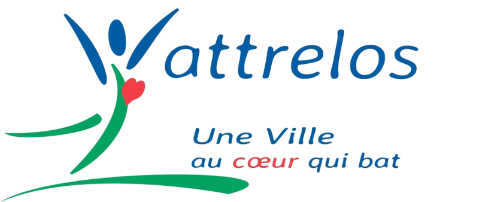 DOSSIER D’INSCRIPTIONRENSEIGNEMENTSRemplir en majuscules d’imprimerieDemande d’inscriptionJe soussigné(e) ………………………………………………………, responsable légal(e) de l’enfant :Autorise mon enfant à participer à/aux EMS susmentionnée(s) ;Déclare exacts les renseignements portés sur cette fiche ;Déclare avoir pris connaissance et signé le « Règlement intérieur des EMS » (voir p.3) ;Autorise le responsable de l’encadrement à faire appel, le cas échéant, aux services médicaux. Votre enfant sera susceptible d’être photographié ou filmé pour les diffusions et/ou les publications de la Ville de Wattrelos. Si vous ne souhaitez pas que votre enfant soit photographié ou filmé, veuillez, s’il vous plaît, le signaler au Service des Sports lors de l’inscription.Date et signature du responsable ÉCOLES MUNICIPALES DES SPORTSRENSEIGNEMENTSINSCRIPTIONSLes 6 et 7 septembre 2022Salle des Fêtes du Centre, 51 rue Jean Jaurès.De 8h30 à 17h00 sans interruptionInscriptions dans la limite des places disponibles. Après la semaine d’inscription, contacter le Service des Sports pour vérifier les disponibilités.ÉLÉMENTS OBLIGATOIRES DU DOSSIER Seuls les dossiers complets seront pris en compte : Dossier d’inscription dûment rempli, visé par l’éducateur ;Photocopie du contrat d’assurance couvrant la responsabilité civile de l’enfant ;Certificat médical de non-contre-indication à la pratique sportive de moins d’un an ;Dernier avis d’imposition du foyer ;Paiement par chèque ou espèces (faire l’appoint).TARIFICATIONLe tarif annuel dépend des revenus du foyer. Selon l’avis d’imposition, le quotient s’obtient en divisant le revenu fiscal de référence du foyer par le nombre de parts.Le « PASS’SPORT » permet À un enfant de s’inscrire À plusieurs EMS 
en ne payant qu’une seule inscription annuelle.INFORMATIONSService des SportsVille de WATTRELOSHôtel de Ville 3ème étage03.20.81.64.86administratifs-sports@ville-wattrelos.fr ÉCOLES MUNICIPALES DES SPORTSRÉGLEMENT INTÉRIEURConditions d’inscriptionChaque École Municipale des Sports (EMS) possède ses propres conditions d’accès (âge, niveau minimum). Seuls les enfants répondant aux conditions de l’EMS visée et ayant déposé un dossier d’inscription complet pourront participer aux séances. Tarification et remboursementsLes tarifs sont fixés par délibération au Conseil Municipal. Le paiement est exigé à l’inscription.  Les remboursements ne sont possibles qu’en cas de force majeure selon la liste ci-définie et sur présentation des justificatifs correspondants : déménagement, mutation professionnelle, incapacité physique occasionnant un arrêt de l’activité d’au moins trois mois, fermeture de l’école municipale.Participation et comportementL’enfant s’engage à participer régulièrement aux activités de(s) EMS choisie(s). Les parents seront tenus informés en cas d’absences non justifiées répétitives. L’enfant inscrit devra venir avec une tenue adaptée à la pratique, faire preuve d’écoute, suivre les règles de sécurité et de vie collective fixées par l’éducateur. En cas de problème disciplinaire, l’équipe d’encadrement se réserve le droit de renvoyer l’enfant après en avoir informé les parents.  Accueil et responsabilitésL’arrivée de l’enfant sur le lieu de pratique et son départ s’effectuent sous la responsabilité du représentant légal.En dehors des horaires d’activité, l’enfant n’est pas sous la responsabilité du Service Municipal des Sports.En cas de retard trop important, l’enfant pourra se voir refuser l’accès ou la participation à la séance.Modification du programmeLes EMS ne sont pas assurées pendant les vacances scolaires de la zone B. Le Service des Sports se réserve la possibilité d’annuler ou de modifier le programme d’activités selon les conditions et capacité d’organisation. ÉCOLES MUNICIPALES DES SPORTSACTIVITÉS PROPOSÉESET CONDITIONS D’ACCÈSADRESSE DES INSTALLATIONS SPORTIVESSalle Pierre de Coubertin : 	Rue du Beau Saule  Cité des Sports : 	Rue A. Prouvost       Complexe Sportif Alain Savary : 	Rue A. Savary           Centre d’hébergement : 	Rue Jean Jaurès       NOM / PRÉNOM DE L’ENFANT : DATE DE NAISSANCE : EMS CHOISIE(S)  : NOM / PRÉNOM DU RESPONSABLE : ADRESSE : CODE POSTAL : VILLE : TÉLÉPHONES :(1)(2)ADRESSE ÉLECTRONIQUE : CADRE RÉSERVÉ AU SERVICE DES SPORTSCADRE RÉSERVÉ AU SERVICE DES SPORTSCADRE RÉSERVÉ AU SERVICE DES SPORTSCADRE RÉSERVÉ AU SERVICE DES SPORTSCADRE RÉSERVÉ AU SERVICE DES SPORTSCADRE RÉSERVÉ AU SERVICE DES SPORTSCADRE RÉSERVÉ AU SERVICE DES SPORTSTARIFABCDECachetRÉf. Créneau(x)RÉf. Créneau(x)Visa éducateur(s)Visa éducateur(s)Visa éducateur(s)Visa éducateur(s)CachetCachetTarifQuotient Montant de l’inscriptionA0 - 3 0008 €B3 001 - 6 00015 €C6 001 - 9 00030 €DSupérieur à 900145 €EExtérieurs à Wattrelos90 €ACTIVITÉSANNÉES DE NAISSANCEJOURCRÉNEAUXLIEUXAthlétisme2012 - 2015Lundi17h à 18hSalle Pierre 
de CoubertinBasket2012 - 20132014 - 2015Mercredi9h à 10h1510h30 à 11h45Salle Pierre 
de CoubertinCyclisme Apprendre à Rouler2012 - 20142013 - 2014Mercredi9h30 à 11h3014h à 16hCentre d’HébergementEscrime2014 - 2015Lundi17h15 à 18h30Salle d’armes 
de la Cité des SportsEscrime2014 - 20152011 - 2013Mercredi13h45 à 15h0015h15 à 16h30Salle d’armes 
de la Cité des SportsEscrime2014 - 2015Jeudi17h00 à 18h15Salle d’armes 
de la Cité des SportsHandball2012 - 20132014 - 2015Mercredi9h à 10h1510h30 à 11h45Complexe Sportif Alain Savary Multi-Activités2012 - 2015Jeudi17h à 18hSalle Pierre de CoubertinTennis2015 - 2016Mercredi      9h à 10h10h à 11h11h à 12h13h à 14h14h à 15h15h à 16hComplexe Sportif Alain Savary 